№03 /2020                                                                                                                                    23.01.2020 г.Статья: «Нарушения юридическими лицами и индивидуальными предпринимателями законодательства в сфере обращения с отходами производства и потребления»Прокуратурой Яльчикского района проведена проверка деятельности юридических лиц и индивидуальных предпринимателей Яльчикского района на предмет соблюдения требований законодательства об охране окружающей среды, в частности исполнения требований об обращении с отходами производства и потребления.При проверке 2 индивидуальных предпринимателей, занятых в сфере производства мясной продукции (убоя крупного рогатого скота), а также производства бетонных изделий выявлены нарушения санитарно-эпидемиологических требований к сбору, накоплению, транспортированию, обработке, утилизации и обезвреживанию отходов производства и потребления.Так, индивидуальными предпринимателями в нарушение требований СанПиНа контейнеры для сбора отходов, не оснащены крышками, асфальтированная площадка (контейнерная) под контейнерами не оборудована; договоры по оказанию услуг по обращению с твердыми коммунальными отходами и производственными отходами, акты выполненных работ не представлены, производственная территория своевременно не очищается от накопленных производственных отходов, отсутствует контейнер для их сбора, территория захламлена металлоломом.В деятельности 2 предприятий Яльчикского района по производству картофельного крахмала, разведению домашней птицы установлены идентичные нарушения. Так, территория своевременно не очищается от накопленных производственных отходов, на территории производственного цеха накапливаются производственные отходы; хранится старое изношенное технологическое оборудование – металлолом; непосредственно на территории производства у проходной в мешках хранятся биологические отходы; за пределами производства, рядом с лесополосой на открытой площадке, размещено временное хранение навоза, однако по периметру площадки не предусмотрена обваловка.По имеющимся нарушениям прокуратурой района в отношении виновных лиц возбуждены дела об административных правонарушениях.По результатам рассмотрения материалов лица привлечены к административной ответственности в виде штрафов 500 руб., 50000 руб., 25000 руб., 600 руб. соответственно. Одно административное дело находится на рассмотрении в Роспотребнадзоре, решение по материалу не принято. Прокурор Яльчикского районастарший советник юстиции                                                                     С.А. ФирсовСтатья: «Нарушения юридическими лицами и индивидуальными предпринимателями законодательства в сфере обращения с отходами производства и потребления»Прокуратурой Яльчикского района проведена проверка деятельности юридических лиц и индивидуальных предпринимателей Яльчикского района на предмет соблюдения требований законодательства об охране окружающей среды, в частности исполнения требований об обращении с отходами производства и потребления.При проверке 2 индивидуальных предпринимателей, занятых в сфере производства мясной продукции (убоя крупного рогатого скота), а также производства бетонных изделий выявлены нарушения санитарно-эпидемиологических требований к сбору, накоплению, транспортированию, обработке, утилизации и обезвреживанию отходов производства и потребления.Так, индивидуальными предпринимателями в нарушение требований СанПиНа контейнеры для сбора отходов, не оснащены крышками, асфальтированная площадка (контейнерная) под контейнерами не оборудована; договоры по оказанию услуг по обращению с твердыми коммунальными отходами и производственными отходами, акты выполненных работ не представлены, производственная территория своевременно не очищается от накопленных производственных отходов, отсутствует контейнер для их сбора, территория захламлена металлоломом.В деятельности 2 предприятий Яльчикского района по производству картофельного крахмала, разведению домашней птицы установлены идентичные нарушения. Так, территория своевременно не очищается от накопленных производственных отходов, на территории производственного цеха накапливаются производственные отходы; хранится старое изношенное технологическое оборудование – металлолом; непосредственно на территории производства у проходной в мешках хранятся биологические отходы; за пределами производства, рядом с лесополосой на открытой площадке, размещено временное хранение навоза, однако по периметру площадки не предусмотрена обваловка.По имеющимся нарушениям прокуратурой района в отношении виновных лиц возбуждены дела об административных правонарушениях.По результатам рассмотрения материалов лица привлечены к административной ответственности в виде штрафов 500 руб., 50000 руб., 25000 руб., 600 руб. соответственно. Одно административное дело находится на рассмотрении в Роспотребнадзоре, решение по материалу не принято. Прокурор Яльчикского районастарший советник юстиции                                                                     С.А. ФирсовОб утверждении Положения  о порядке организации и проведения общественных обсуждений или публичных слушаний по проектам генеральных планов, проектам правил землепользования и застройки, проектам планировки территории, проектам межевания территории, проектам правил благоустройства территорий, проектам, предусматривающим внесение изменений в один из указанных утвержденных документов, проектам решений о предоставлении разрешения на условно разрешенный вид использования земельного участка или объекта капитального строительства, проектам решений о предоставлении разрешения на отклонение от предельных параметров разрешенного строительства, реконструкции объектов капитального строительства  на территории Кильдюшевского сельского поселения Яльчикского района Чувашской РеспубликиВ соответствии с Градостроительным кодексом Российской Федерации, Федеральным законом от 6 октября 2003 г. № 131-ФЗ «Об общих принципах организации местного самоуправления в Российской Федерации», Уставом Кильдюшевского сельского поселения Яльчикского района Чувашской Республики, Собрание депутатов Кильдюшевского сельского поселения р е ш и л о:1. Утвердить Положение о порядке организации и проведения общественных обсуждений или публичных слушаний по проектам генеральных планов, проектам правил землепользования и застройки, проектам планировки территории, проектам межевания территории, проектам правил благоустройства территорий, проектам, предусматривающим внесение изменений в один из указанных утвержденных документов, проектам решений о предоставлении разрешения на условно разрешенный вид использования земельного участка или объекта капитального строительства, проектам решений о предоставлении разрешения на отклонение от предельных параметров разрешенного строительства, реконструкции объектов капитального строительства на территории Кильдюшевского сельского поселения Яльчикского района Чувашской Республики согласно приложению к настоящему решению.2.  Признать утратившим силу решение Собрания депутатов Кильдюшевского сельского поселения от 23.04.2008 №4/1 «Об утверждении Положения  о порядке организации и проведения публичных слушаний по вопросам градостроительной деятельности на территории Кильдюшевского сельского поселения Яльчикского района Чувашской Республики».3. Настоящее решение вступает в силу после его официального опубликования   Глава Кильдюшевского сельского поселения                                                                            С.П.СолинПриложениек решению Собрания депутатовКильдюшевского сельского поселения от  22.01.2020г. №2/1ПОЛОЖЕНИЕо порядке организации и проведения общественных обсуждений или публичных слушаний по проектам генеральных планов, проектам правил землепользования и застройки, проектам планировки территории, проектам межевания территории, проектам правил благоустройства территорий, проектам, предусматривающим внесение изменений в один из указанных утвержденных документов, проектам решений о предоставлении разрешения на условно разрешенный вид использования земельного участка или объекта капитального строительства, проектам решений о предоставлении разрешения на отклонение от предельных параметров разрешенного строительства, реконструкции объектов капитального строительства на территории Кильдюшевского сельского поселения Яльчикского района Чувашской Республики  1. Общие положения1.1. Настоящее Положение о порядке организации и проведения общественных обсуждений или публичных слушаний по проектам генеральных планов, проектам правил землепользования и застройки, проектам планировки территории, проектам межевания территории, проектам правил благоустройства территорий, проектам, предусматривающим внесение изменений в один из указанных утвержденных документов,  решений о предоставлении разрешения на условно разрешенный вид использования земельного участка или объекта капитального строительства, проектам решений о предоставлении разрешения на отклонение от предельных параметров разрешенного строительства, реконструкции объектов капитального строительства на территории Кильдюшевского сельского поселения Яльчикского района Чувашской Республики (далее – Положение) разработано в соответствии с Градостроительным кодексом Российской Федерации, Федеральным законом от 6 октября 2003 года № 131-ФЗ «Об общих принципах организации местного самоуправления в Российской Федерации». Положение устанавливает порядок организации и проведения общественных обсуждений или публичных слушаний по проектам генеральных планов, проектам правил землепользования и застройки, проектам планировки территории, проектам межевания территории, проектам правил благоустройства территорий, проектам решений о предоставлении разрешения на условно разрешенный вид использования земельного участка или объекта капитального строительства, проектам решений о предоставлении разрешения на отклонение от предельных параметров разрешенного строительства, реконструкции объектов капитального строительства (далее - порядок проведения общественных обсуждений или публичных слушаний по проектам) с целью выявления и учета мнения населения по разрабатываемым или принимаемым муниципальным правовым актам.1.2. Под общественными обсуждениями или публичными слушаниями в настоящем Положении понимается обсуждение проектов генеральных планов, проектам правил землепользования и застройки, проектам планировки территории, проектам межевания территории, проектам правил благоустройства территорий, проектам, предусматривающим внесение изменений в один из указанных утвержденных документов, проектам решений о предоставлении разрешения на условно разрешенный вид использования земельного участка или объекта капитального строительства, проектам решений о предоставлении разрешения на отклонение от предельных параметров разрешенного строительства, реконструкции объектов капитального строительства на территории Кильдюшевского сельского поселения Яльчикского района Чувашской Республики (далее – проекты) с участием жителей сельского поселения.Результаты общественных обсуждений или публичных слушаний носят для органов местного самоуправления Кильдюшевского сельского поселения рекомендательный характер.1.3. Общественные обсуждения или публичные слушания проводятся в целях:- обеспечения гласности и соблюдения интересов населения Кильдюшевского сельского поселения при подготовке и принятии проектов;- информирования населения о предполагаемых решениях органов местного самоуправления Кильдюшевского сельского поселения;- выявления общественного мнения по проектам, выносимых на общественные обсуждения или публичные слушания;- подготовки предложений и рекомендаций для принятия решений органами местного самоуправления Кильдюшевского сельского поселения по проектам, выносимым на общественные обсуждения или публичные слушания;- осуществления взаимодействия органов местного самоуправления Кильдюшевского сельского поселения с населением.1.4. Участие в общественных обсуждениях или публичных слушаниях является свободным и добровольным.2. Порядок организации и проведения общественных обсуждений или публичных слушаний по проектам, порядок подготовки протокола общественных обсуждений или публичных слушаний, порядок подготовки заключения о результатах общественных обсуждений или публичных слушаний, порядок проведения экспозиции проекта, подлежащего рассмотрению на общественных обсуждениях или публичных слушаниях, требования к информационным стендам, на которых размещаются оповещения о начале общественных обсуждений или публичных слушаний, а также порядок консультирования посетителей экспозиции проекта, подлежащего рассмотрению на общественных обсуждениях или публичных слушаниях 2.1. Общественные обсуждения или публичные слушания по проектам проводятся в соответствии с Градостроительным кодексом Российской Федерации и настоящим Положением.2.2. Организаторами проведения общественных обсуждений или публичных слушаний:- по проекту Правил землепользования и застройки Кильдюшевского сельского поселения, по проектам, предусматривающим внесение изменений в правила землепользования и застройки Кильдюшевского сельского поселения, по проектам решений о предоставлении разрешения на условно разрешенный вид использования земельного участка или объекта капитального строительства, по проектам решений о предоставлении разрешения на отклонение от предельных параметров разрешенного строительства, реконструкции объектов капитального строительства является Комиссия по подготовке проекта правил землепользования и застройки администрации Кильдюшевского сельского поселения (далее - Комиссия);- по проекту генерального плана Кильдюшевского сельского поселения, проектам планировки территории, межевания территории, проекту правил благоустройства территорий, проектам, предусматривающим внесение изменений в один из указанных утвержденных документов, является коллегиальный совещательный орган администрации Кильдюшевского сельского поселения.2.3.Участниками общественных обсуждений или публичных слушаний:- по проекту генерального плана Кильдюшевского сельского поселения, проекту правил землепользования и застройки Кильдюшевского сельского Кильдюшевского сельского поселения, проектам планировки территории, проектам межевания территории, проекту правил благоустройства территорий, проектам, предусматривающим внесение изменений в один из указанных утвержденных документов, являются граждане, постоянно проживающие на территории, в отношении которой подготовлены данные проекты, правообладатели находящихся в границах этой территории земельных участков и (или) расположенных на них объектов капитального строительства, а также правообладатели помещений, являющихся частью указанных объектов капитального строительства;- по проектам решений о предоставлении разрешения на условно разрешенный вид использования земельного участка или объекта капитального строительства, проектам решений о предоставлении разрешения на отклонение от предельных параметров разрешенного строительства, реконструкции объектов капитального строительства являются граждане, постоянно проживающие в пределах территориальной зоны, в границах которой расположен земельный участок или объект капитального строительства, в отношении которых подготовлены данные проекты, правообладатели находящихся в границах этой территориальной зоны земельных участков и (или) расположенных на них объектов капитального строительства, граждане, постоянно проживающие в границах земельных участков, прилегающих к земельному участку, в отношении которого подготовлены данные проекты, правообладатели таких земельных участков или расположенных на них объектов капитального строительства, правообладатели помещений, являющихся частью объекта капитального строительства, в отношении которого подготовлены данные проекты, а в случае, если условно разрешенный вид использования земельного участка или объекта капитального строительства может оказать негативное воздействие на окружающую среду, публичные слушания проводятся с участием правообладателей земельных участков и объектов капитального строительства, подверженных риску такого негативного воздействия.2.4. Процедура проведения общественных обсуждений состоит из следующих этапов:1) оповещение о начале общественных обсуждений;2) размещение проекта, подлежащего рассмотрению на общественных обсуждениях, и информационных материалов к нему на официальном сайте уполномоченного органа местного самоуправления в информационно-телекоммуникационной сети «Интернет» (далее - официальный сайт) и (или) в государственной или муниципальной информационной системе, обеспечивающей проведение общественных обсуждений с использованием информационно-телекоммуникационной сети «Интернет» (далее - сеть «Интернет»), либо на региональном портале государственных и муниципальных услуг (далее - информационные системы) и открытие экспозиции или экспозиций такого проекта;3) проведение экспозиции или экспозиций проекта, подлежащего рассмотрению на общественных обсуждениях;4) подготовка и оформление протокола общественных обсуждений;5) подготовка и опубликование заключения о результатах общественных обсуждений.2.5 Процедура проведения публичных слушаний состоит из следующих этапов:1) оповещение о начале публичных слушаний;2) размещение проекта, подлежащего рассмотрению на публичных слушаниях, и информационных материалов к нему на официальном сайте Кильдюшевского сельского поселения и открытие экспозиции или экспозиций такого проекта;3) проведение экспозиции или экспозиций проекта, подлежащего рассмотрению на публичных слушаниях;4) проведение собрания или собраний участников публичных слушаний;5) подготовка и оформление протокола публичных слушаний;6) подготовка и опубликование заключения о результатах публичных слушаний.2.6. Оповещение о начале общественных обсуждений или публичных слушаний публикуется в порядке, установленном для официального опубликования муниципальных правовых актов в печатном издании Кильдюшевского сельского поселения и размещается на официальном сайте Кильдюшевского сельского поселения не позднее, чем за семь дней до дня размещения на официальном сайте Кильдюшевского сельского поселения в информационно-телекоммуникационной сети «Интернет» проекта, подлежащего рассмотрению на общественных обсуждениях или публичных слушаниях, и информационных материалов к нему.2.7. Организатор общественных обсуждений или публичных слушаний обеспечивает распространение оповещения о проведении общественных обсуждений или публичных слушаний на информационном стенде, оборудованном около здания  администрации Кильдюшевского сельского поселения, и в иных местах, указанных в части 8 статьи 5.1 Градостроительного кодекса Российской Федерации.Информационные стенды должны обеспечивать возможность размещения на них соответствующей информации.Информационные стенды могут быть в виде настенных или наземных конструкций. Установка информационных стендов должна обеспечивать свободный доступ заинтересованных лиц к размещаемой информации.Организатор обязан осуществлять контроль за состоянием информационных стендов и размещенной на них информации. По окончании срока проведения публичных слушаний или общественных обсуждений организатор в течение трех рабочих дней со дня окончания публичных слушаний или общественных обсуждений обеспечивает удаление соответствующей информации с информационных стендов.2.8. Организатором общественных обсуждений или публичных слушаний обеспечивается: - равный доступ к проекту, подлежащему рассмотрению на общественных обсуждениях или публичных слушаниях, всех участников общественных обсуждений или публичных слушаний. - опубликование в печатном издании Кильдюшевского сельского и размещение на официальном сайте Кильдюшевского сельского поселения в информационно-телекоммуникационной сети «Интернет» проекта, подлежащего рассмотрению на общественных обсуждениях или публичных слушаниях, и информационных материалов к нему;- проведение экспозиции (экспозиций) проекта, проекта, подлежащего рассмотрению на общественных обсуждениях или публичных слушаниях;- проведение идентификации участников общественных обсуждений или публичных слушаний в соответствии с частью 12 статьи 5.1 Градостроительного кодекса Российской Федерации;- ведение книги (журнала) учета посетителей экспозиции (экспозиций) проекта, подлежащего рассмотрению на общественных обсуждениях или публичных слушаниях.- регистрация предложений и замечаний, внесенных в соответствии с частью 10 статьи 5.1 Градостроительного кодекса Российской Федерации, и их обязательное рассмотрение, за исключением случая выявления факта представления участником общественных обсуждений или публичных слушаний недостоверных сведений;- подготовка и оформление протокола общественных обсуждений или публичных слушаний;- подготовка заключения о результатах общественных обсуждений или публичных слушаний и обеспечение опубликования в порядке, установленном для официального опубликования муниципальных правовых актов, иной официальной информации, и размещения на официальном сайте и (или) в информационных системах.2.9. Экспозиция (экспозиции) проекта, подлежащего рассмотрению на общественных обсуждениях или публичных слушаниях, проводится (проводятся) в помещениях, занимаемых организатором общественных обсуждений или публичных слушаний.Информация о месте, дате открытия экспозиции (экспозиций) проекта, подлежащего рассмотрению на общественных обсуждениях или публичных слушаниях, о сроках проведения экспозиции (экспозиций) такого проекта, о днях и часах, в которые возможно посещение указанной экспозиции (указанных экспозиций) содержится в оповещении о начале общественных обсуждений или публичных слушаний.2.10. Экспозиция (экспозиции) проводится (проводятся) в течение всего периода размещения проекта, подлежащего рассмотрению на общественных обсуждениях или публичных слушаниях, и информационных материалов к нему.2.11. В ходе работы экспозиции организатором общественных обсуждений или публичных слушаний организовывается консультирование посетителей экспозиции, распространение информационных материалов о проекте, подлежащем рассмотрению на общественных обсуждениях или публичных слушаниях.2.12. Консультирование посетителей экспозиции осуществляется в устном порядке представителями организатора общественных обсуждениях или публичных слушаниях и (или) разработчика проекта, подлежащего рассмотрению на общественных обсуждениях или публичных слушаниях, в соответствии с оповещением о начале общественных обсуждений или публичных слушаний.2.13. В период размещения проекта, подлежащего рассмотрению на общественных обсуждениях или публичных слушаниях, и информационных материалов к нему и проведения экспозиции (экспозиций) такого проекта участники общественных обсуждений или публичных слушаний, прошедшие в соответствии с частью 12 статьи 5.1 Градостроительного кодекса Российской Федерации идентификацию, имеют право вносить предложения и замечания, касающиеся такого проекта, в формах, предусмотренных частью 10 статьи 5.1 Градостроительного кодекса Российской Федерации (применительно к процедуре общественных обсуждений или публичных слушаний).2.14. Публичные слушания проводятся в помещении, пригодном для размещения в нем представителей различных групп населения, права и законные интересы которых затрагивают вопросы, вынесенные на общественные обсуждения или публичные слушания. Указанное помещение должно быть отапливаемым, электрифицированным, а также находиться в транспортной доступности. Лицам, желающим принять участие в общественных обсуждениях или публичных слушаниях, должен быть обеспечен беспрепятственный доступ в помещение, в котором будет проводиться собрание. Доступ в помещение прекращается только в том случае, если заняты все имеющиеся в нем места. В помещении, в первую очередь, размещаются лица, записавшиеся на выступление.2.15. Не менее чем за 30 минут до начала публичных слушаний начинается регистрация участников публичных слушаний. Регистрация осуществляется ответственным лицом по поручению организатора общественных обсуждений или публичных слушаний.При регистрации участники общественных обсуждений или публичных слушаний обязаны пройти идентификацию в порядке, установленном частью 12 статьи 5.1 Градостроительного кодекса Российской Федерации.2.16. На публичных слушаниях устанавливается следующий регламент работы:время для основных докладов - до 15 минут,для содокладов - до 10 минут,выступления - до 5 минут,каждый из участников общественных обсуждений или публичных слушаний по существу одного и того же вопроса выступает до двух раз.2.17. Председательствующий на публичных слушаниях обеспечивает соблюдение порядка проведения публичных слушаний. Для открытия выступлений председательствующий на публичных слушаниях предоставляет слово участникам публичных слушаний в порядке поступления их предложений. В случае если выступающий на публичных слушаниях превышает время, установленное регламентом для выступления, либо отклоняется от темы обсуждаемого вопроса, председательствующий на публичных слушаниях вправе сделать выступающему предупреждение, а если предупреждение не учитывается - прервать выступление.Участники публичных слушаний не вправе выступать на публичных слушаниях без разрешения председательствующего. Участник публичных слушаний, нарушивший вышеуказанные требования, а также нарушающий порядок во время проведения публичных слушаний после предупреждения председательствующего на публичных слушаниях может быть удален из зала, где проводятся публичные слушания.2.18. По окончании выступлений участников публичных слушаний (или по истечении предоставленного времени) председательствующий на публичных слушаниях дает возможность задать им уточняющие вопросы и дополнительное время для ответов на вопросы.2.19. Протокол общественных обсуждений или публичных слушаний подготавливается в письменной форме.2.20. В протоколе общественных обсуждений или публичных слушаний указывается информация, предусмотренная частью 18 статьи 5.1 Градостроительного кодекса Российской Федерации.2.21. Протокол общественных обсуждений или публичных слушаний подписывается председательствующим общественных обсуждений или публичных слушаний и его секретарем.2.22. К протоколу общественных обсуждений или публичных слушаний прилагаются сведения, предусмотренные частью 19 статьи 5.1 Градостроительного кодекса Российской Федерации.2.23. Результаты общественных обсуждений или публичных слушаний оформляются итоговым документом - заключением о результатах общественных обсуждений или публичных слушаний.Подготовка заключения о результатах общественных обсуждений или публичных слушаний осуществляется организатором общественных обсуждений или публичных слушаний на основании протокола общественных обсуждений или публичных слушаний.2.24. Заключение о результатах общественных обсуждений или публичных слушаний подготавливается в письменной форме.2.25. В заключении о результатах общественных обсуждений или публичных слушаний указывается информация, предусмотренная частью 22 статьи 5.1 Градостроительного кодекса Российской Федерации.2.26. Заключение о результатах общественных обсуждений или публичных слушаний по проектам подлежит опубликованию (обнародованию) в средствах массовой информации и размещается на официальном сайте Кильдюшевского сельского поселения в информационно-телекоммуникационной сети «Интернет» в течение десяти дней со дня проведения общественных обсуждений или  публичных слушаний.2.27. Заключение о результатах общественных обсуждений или публичных слушаний носит рекомендательный характер.3. Особенности проведения общественных обсуждений или публичных слушаний по проекту генерального плана Кильдюшевского сельского поселения, по проектам, предусматривающим внесение изменений в генеральный план Кильдюшевского сельского поселения3.1. Общественные обсуждения или публичные слушания по проекту генерального плана Кильдюшевского сельского поселения, по проектам, предусматривающим внесение изменений в генеральный план Кильдюшевского сельского поселения, проводятся в каждом населенном пункте Кильдюшевского сельского поселения. При проведении общественных обсуждений или публичных слушаний в целях обеспечения участников общественных обсуждений или публичных слушаний равными возможностями для участия в общественных обсуждениях или публичных слушаниях территория населенного пункта может быть разделена на части.3.2. Глава Кильдюшевского сельского поселения при получении от администрации Кильдюшевского сельского поселения проекта генерального плана Кильдюшевского сельского поселения, проектов, предусматривающих внесение изменений в генеральный план Кильдюшевского сельского поселения, принимает решение о проведении общественных обсуждений или публичных слушаний по таким проектам в срок не позднее чем через десять дней со дня получения такого проекта.3.3. Срок проведения общественных обсуждений или публичных слушаний по проекту генерального плана Кильдюшевского сельского поселения, по проектам, предусматривающим внесение изменений в генеральный план Кильдюшевского сельского поселения с момента оповещения жителей муниципального образования об их проведении до дня опубликования заключения о результатах общественных обсуждений или публичных слушаний не может быть менее одного месяца и более трех месяцев.4. Особенности проведения общественных обсуждений или публичных слушаний по проекту Правил землепользования и застройки Кильдюшевского сельского поселения, по проектам, предусматривающим внесение изменений в правила землепользования и застройки Кильдюшевского сельского поселения4.1. Общественные обсуждения или публичные слушания по проекту Правил землепользования и застройки Кильдюшевского сельского поселения,  по проектам, предусматривающим внесение изменений в правила землепользования и застройки Кильдюшевского сельского поселения, проводятся каждом населенном пункте Кильдюшевского сельского поселения. При проведении общественных обсуждений или публичных слушаний в целях обеспечения участников общественных обсуждений или публичных слушаний равными возможностями для участия в общественных обсуждениях или публичных слушаниях территория населенного пункта может быть разделена на части.4.2. Глава Кильдюшевского сельского поселения при получении от Комиссии проекта правил землепользования и застройки Кильдюшевского сельского поселения,  проектов, предусматривающих внесение изменений в правила землепользования и застройки Кильдюшевского сельского поселения, принимает решение о проведении общественных обсуждений или публичных слушаний по таким проектам в срок не позднее чем через десять дней со дня получения такого проекта.4.3. Продолжительность общественных обсуждений или публичных слушаний по проекту Правил землепользования и застройки, а также по проектам, предусматривающих внесения изменений в правила землепользования и застройки Кильдюшевского сельского поселения, составляет не менее одного и не более трех месяцев со дня опубликования такого проекта.4.4. В случае подготовки проектов, предусматривающих внесение изменений в правила землепользования и застройки Кильдюшевского сельского поселения в части внесения изменений в градостроительный регламент, установленный для конкретной территориальной зоны, общественные обсуждении или публичные слушания по таким проектам проводятся в границах территориальной зоны, для которой установлен такой градостроительный регламент. В этих случаях срок проведения общественных обсуждений или публичных слушаний не может быть более чем один месяц.5. Особенности проведения общественных обсуждений или публичных слушаний по проектам решений о предоставлении разрешения на условно разрешенный вид использования земельного участка или объекта капитального строительства и по проектам решений о предоставлении разрешения на отклонение от предельных параметров разрешенного строительства, реконструкции объектов капитального строительства5.1. Физическое или юридическое лицо, заинтересованное в предоставлении разрешения на условно разрешенный вид использования земельного участка или объекта капитального строительства (далее - разрешение на условно разрешенный вид использования), направляет заявление о предоставлении разрешения на условно разрешенный вид использования в Комиссию.5.2. Правообладатели земельных участков, размеры которых меньше установленных градостроительным регламентом минимальных размеров земельных участков либо конфигурация, инженерно-геологические или иные характеристики которых неблагоприятны для застройки, вправе обратиться за разрешениями на отклонение от предельных параметров разрешенного строительства, реконструкции объектов капитального строительства. Заинтересованное в получении разрешения на отклонение от предельных параметров разрешенного строительства, реконструкции объектов капитального строительства лицо направляет в Комиссию заявление о предоставлении такого разрешения.5.3. Проект решения о предоставлении разрешения на условно разрешенный вид использования, проект решения о предоставлении разрешения на отклонение от предельных параметров разрешенного строительства, реконструкции объектов капитального строительства подлежит рассмотрению на общественных обсуждениях или публичных слушаниях, проводимых в порядке, установленном Градостроительным кодексом Российской Федерации и настоящим Положением.5.4. В случае если условно разрешенный вид использования земельного участка или объекта капитального строительства может оказать негативное воздействие на окружающую среду, общественные обсуждения или публичные слушания проводятся с участием правообладателей земельных участков и объектов капитального строительства, подверженных риску такого негативного воздействия.5.5. Комиссия направляет сообщения о проведении общественных обсуждений или публичных слушаний по проектам решений о предоставлении разрешения на условно разрешенный вид использования правообладателям земельных участков, имеющих общие границы с земельным участком, применительно к которому запрашивается данное разрешение, правообладателям объектов капитального строительства, расположенных на земельных участках, имеющих общие границы с земельным участком, применительно к которому запрашивается данное разрешение, и правообладателям помещений, являющихся частью объекта капитального строительства, применительно к которому запрашивается данное разрешение. Указанные сообщения направляются не позднее чем через десять дней со дня поступления заявления заинтересованного лица о предоставлении разрешения на условно разрешенный вид использования.5.6. Участники общественных обсуждений или публичных слушаний по проекту решений о предоставлении разрешения на условно разрешенный вид использования, по проекту решения о предоставлении разрешения на отклонение от предельных параметров разрешенного строительства, реконструкции объектов капитального строительства вправе представить в Комиссию свои предложения и замечания, касающиеся указанного вопроса, для включения их в протокол общественных обсуждений или публичных слушаний.5.7 Срок проведения общественных обсуждений или публичных слушаний с момента оповещения жителей Кильдюшевского сельского поселения о времени и месте их проведения до дня опубликования заключения о результатах общественных обсуждений или публичных слушаний не может быть более одного месяца.5.8 Расходы, связанные с организацией и проведением общественных обсуждений или публичных слушаний по проекту решения о предоставлении разрешения на условно разрешенный вид использования, по проекту решения о предоставлении разрешения на отклонение от предельных параметров разрешенного строительства, реконструкции объектов капитального строительства, несет физическое или юридическое лицо, заинтересованное в предоставлении такого разрешения.6. Особенности  проведения общественных обсуждений или публичных слушаний по проектам планировки территорий и проектам межевания территорий, по проектам, предусматривающим внесение изменений в проекты планировки территорий и проекты межевания территорий6.1. Срок проведения общественных обсуждений или публичных слушаний по проектам планировки территорий и проектам межевания территорий, по проектам, предусматривающим внесение изменений в проекты планировки территорий и проекты межевания территорий со дня оповещения жителей Кильдюшевского сельского поселения о времени и месте их проведения до дня опубликования заключения о результатах общественных обсуждений или публичных слушаний не может быть менее одного месяца и более трех месяцев.7. Особенности проведения общественных обсуждений или публичных слушаний по проекту правил благоустройства территорий, по проектам, предусматривающим внесение изменений в правила благоустройства территорий7.1. Срок проведения общественных обсуждений или публичных слушаний по проектам правил благоустройства территорий, по проектам, предусматривающим внесение изменений в правила благоустройства территорий, со дня опубликования оповещения о начале общественных обсуждений или публичных слушаний до дня опубликования заключения о результатах общественных обсуждений или публичных слушаний не может быть менее одного месяца и более трех месяцев.Приложение № 1 к решению Собрания депутатов Кильдюшевского сельского поселения от 22.01.2020 № 2/1Форма оповещения о начале публичных слушанийОповещение о начале публичных слушанийНа публичные слушания представляется проект Кильдюшевского сельского поселения «_____________________» (далее – Проект).Проект размещен на сайте администрации Кильдюшевского сельского поселения в информационно-телекоммуникационной сети «Интернет» и в  информационном бюллетене «Вестник Кильдюшевского сельского поселения Яльчикского района». Информационные материалы по Проекту размещены на сайте администрации Кильдюшевского сельского поселения. Организатором публичных слушаний является:__________________________, (далее – Организатор).Публичные слушания по Проекту проводятся в порядке, установленном требованиями Градостроительного кодекса Российской Федерации. Срок проведения публичных слушаний с ____ по ________ _______года.Дата, время и место проведения собрания участников публичных слушаний по рассмотрению Проекта: ____________ в ______________часов в ________________, расположенном по адресу: ___________________________.Начало регистрации участников осуществляется за 30 мин. до начала слушаний.Дата открытия экспозиции – ______________________.Экспозиция по Проекту проводится в _______________________, расположенном по адресу: _______________________________________.Посещение экспозиции и консультирование посетителей экспозиции осуществляется в рабочие дни с 9.00 до 17.00 часов (перерыв с 12.00 до 13.00) в период с ___________ по __________ г.В течение всего периода проведения публичных слушаний участники публичных слушаний имеют право направить Организатору свои предложения и замечания по обсуждаемому вопросу по адресу: __________________________________, в письменном виде по форме согласно приложению ______ к постановлению администрации ____________________ ______________ поселения от ____________ № __________, а также посредством записи в книге (журнале) учета посетителей экспозиции проекта по форме согласно приложению ______ к постановлению администрации __________________ _______________ поселения от ____________ № ________. Предложения и замечания по Проекту, направленные в установленном порядке, подлежат регистрации и обязательному рассмотрению Организатором.Номера контактных справочных телефонов комиссии: ________________Почтовый адрес комиссии: ________________________________________________Адрес электронной почты: ________________________________Приложение № 2 к решению Собрания депутатов Кильдюшевского сельского поселения от 22.01.2020 № 2/1Форма оповещения о начале общественных обсужденийОповещение о начале общественных обсужденийНа общественные обсуждения представляется проект _______________________ Кильдюшевского сельского поселения «_____________________» (далее – Проект).Проект размещен на сайте администрации Кильдюшевского сельского поселения в информационно-телекоммуникационной сети «Интернет» и в  информационном бюллетене «Вестник Кильдюшевского сельского поселения Яльчикского района». Информационные материалы по Проекту размещены на сайте администрации Кильдюшевского сельского поселения. Организатором общественных обсуждений является ______________________ (далее – Организатор).Общественные обсуждения по Проекту проводятся в порядке, установленном требованиями Градостроительного кодекса Российской Федерации. Срок проведения общественных обсуждений с ____ по ________ _______года.Дата открытия экспозиции – ______________________.Экспозиция по Проекту проводится в _______________________, расположенном по адресу: _______________________________________.Посещение экспозиции и консультирование посетителей экспозиции осуществляется в рабочие дни с 9.00 до 17.00 часов (перерыв с 12.00 до 13.00) в период с ___________ по __________ г.В течение всего периода проведения общественных обсуждений участники общественных обсуждений имеют право направить Организатору свои предложения и замечания по обсуждаемому вопросу по адресу: __________________________________, в письменном виде по форме согласно приложению ______ к постановлению администрации ____________________ ______________ поселения от ____________ № __________, а также посредством записи в книге (журнале) учета посетителей экспозиции проекта по форме согласно приложению ______ к постановлению администрации __________________ _______________ поселения от ____________ № ________. Предложения и замечания по Проекту, направленные в установленном порядке, подлежат регистрации и обязательному рассмотрению Организатором.Номера контактных справочных телефонов комиссии: ________________Почтовый адрес комиссии: _______________________________________Адрес электронной почты: ________________________________Приложение № 3 к решению Собрания депутатов Кильдюшевского сельского поселения от 22.01.2020 № 2/1ФОРМАлиста записи предложений и замечанийЛист записи предложений и замечанийпо обсуждаемому проекту _________________________________________Фамилия, имя, отчество ____________________________________________________________________________________________________________________________________________________________________________________________Дата рождения _______________________________________________________________Адрес места жительства (регистрации)_______________________________________________________________________________________________________________________________________________________________________________(заполняется физическими лицами - жителями населенных пунктов _____________ поселения)Наименование, ОГРН, место нахождения, адрес: ______________________________________________________________________________________________________________________________________________________________________________________________________________________________________________(для юридических лиц)Правоустанавливающие документы ______________________________________ ____________________________________________________________________________________________________________________________________________(заполняется правообладателями земельных участков, объектов капитального строительства, жилых и нежилых помещений)Предложения, замечания по обсуждаемому проекту:_____________________________________________________________________________________________________________________________________________________________________________________________________________________________________________________________________________________________________________________________________________________________Приложение: копии документов, являющиеся подтверждением вышеуказанных сведений.Подпись ________________ Дата ____________Приложение № 4к решению Собрания депутатов Кильдюшевского сельского поселения от 22.01.2020 № 2/1Форма протокола публичных слушаний/общественных обсужденийПротокол публичных слушаний/общественных слушаний по ____________________________ 									____________Место и время проведения публичных слушаний/общественных слушаний: _______, ______ года в ____ часов.Организатор публичных слушаний/общественных слушаний: ____________.Основание для проведения публичных слушаний/общественных слушаний: ______________________________________________________________________.Информирование и участие населения и общественности: в соответствии с требованиями Градостроительного кодекса в части информирования и участия населения и общественности в обсуждении планируемой деятельности проектные материалы объекта обсуждения и информация о дате и месте проведения публичных слушаний/общественных обсуждений была размещена в _______________ «________» от _______ № ______, на официальном сайте ___________ ____________ поселения в информационно-телекоммуникационной сети «Интернет», на информационных стендах, оборудованных около ____________________, в местах массового скопления граждан.Экспозиция проведена по адресу: ________________ в рабочие дни с _____ до ______ часов в период с __________по _______________Консультирование посетителей экспозиции проведены в рабочие дни с _____ до _______ часов в период с _________ по __________ по адресу: _____________.Предложения и замечания по Проекту принимались с ______ по ________. Председательствующий: _____________________________.Секретарь: _________________________.Участники публичных слушаний/общественных слушаний:В публичных слушаниях/общественных слушаний приняли участие ________, список прилагается.Повестка дня:__________________.Рассмотрение проекта _________________________________Порядок проведения публичных слушаний/общественных слушаний:Итоги публичных слушаний/общественных слушаний: Публичные слушания/общественных слушаний по Проекту считать состоявшимися.По результатам публичных слушаний/общественных слушаний рекомендовано:__________________Протокол публичных слушаний/общественных слушаний по рассмотрению проекта ________________________________ разместить на официальном сайте ________________ _________________ поселения в информационно-телекоммуникационной сети «Интернет» и опубликовать в ___________.Председатель публичных слушаний/общественных слушаний:	      _____________Секретарь публичных слушаний/общественных слушаний:           _____________Приложение:  на ___ л. в 1 экз.Приложение № 5к решению Собрания депутатов Кильдюшевского сельского поселения от 22.01.2020 № 2/1Форма заключения о результатах публичных слушаний/общественных слушанийЗАКЛЮЧЕНИЕо результатах публичных слушаний/общественных слушаний по ____________________ 	 __________Публичные слушания/общественных слушаний назначены ___________________. Объявление о проведении публичных слушаний/общественных слушаний опубликовано в ___________________.Предмет публичных слушаний/общественных слушаний: ______________.Организатор публичных слушаний/общественных слушаний: __________.Дата, время и место проведения публичных слушаний/общественных слушаний: _____ года в _____ часов по адресу: _____________________.Заключение о результатах публичных слушаний/общественных слушаний подготовлено на основе протокола публичных слушаний от _______ и приложения к нему.Публичные слушания/общественных слушаний проводились в соответствии с Градостроительным кодексом Российской Федерации, Уставом ____________________. Организатором публичных слушаний/общественных слушаний в день их проведения зарегистрировано _____ участников.В ходе публичных слушаний/общественных слушаний: _______________ Выводы:Считать публичные слушания/общественные слушания состоявшимися.По результатам публичных слушаний/общественных слушаний рекомендовано ________________.Заключение о результатах публичных слушаний/общественных слушаний по _____________ разместить на официальном сайте администрации ________________ _______________ поселения в информационно-телекоммуникационной сети «Интернет» и опубликовать в _________________.Председатель 								      _____________Секретарь 									      _____________Приложение № 6 к решению Собрания депутатов Кильдюшевского сельского поселения от 22.01.2020 № 2/1Форма книги (журнала) учета посетителей экспозиции (экспозиций) проекта, подлежащего рассмотрению на общественных обсуждениях или публичных слушанияхКнига (журнал)учета посетителей экспозиции проектаПриложение № 7к решению Собрания депутатов Кильдюшевского сельского поселения от 22.01.2020 № 2/1Форма перечня принявших участие в рассмотрении проекта участников общественных обсуждений или публичных слушаний Перечень принявших участие в рассмотрении проекта участников общественных обсуждений или публичных слушаний О внесении изменений в Положение о вопросах налогового регулирования в Кильдюшевском сельском поселении Яльчикского района Чувашской РеспубликиРуководствуясь Федеральными законами от 15 апреля 2019 г. № 63-ФЗ
«О внесении изменений в часть вторую Налогового кодекса Российской Федерации и статью 9 Федерального закона «О внесении изменений в части первую и вторую Налогового кодекса Российской Федерации и отдельные законодательные акты Российской Федерации о налогах и сборах», от 29 сентября 2019 г. № 321-ФЗ «О внесении изменений в часть вторую Налогового кодекса Российской Федерации» и № 325-ФЗ «О внесении изменений в часть первую и вторую Налогового кодекса Российской Федерации» Собрание депутатов Кильдюшевского сельского поселения Яльчикского района Чувашской Республики р е ш и л о:1. Внести в Положение о вопросах налогового регулирования в Кильдюшевском сельском поселении Яльчикского района Чувашской Республики, утвержденное решением Собрания депутатов Кильдюшевского сельского поселения Яльчикского района Чувашской Республики от 22 августа 2014г. № 33/2 (с изменениями, внесенными решением Собрания депутатов Кильдюшевского сельского поселения Яльчикского района от 28.11.2014 № 36/1; от 30.11.2015 № 3/1; от 25.05.2018 № 27/2; от 14.05.2019 № 41/3; от 06.12.2019г. № 50/2) (далее – Положение), следующие изменения:1) абзац 4 пункта 1 статьи 20 изложить в следующей редакции:«приобретенных (предоставленных) для ведения личного подсобного хозяйства, садоводства или огородничества, а также земельных участков общего назначения, предусмотренных Федеральным законом от 29 июля 2017 года № 217-ФЗ «О ведении гражданами садоводства и огородничества для собственных нужд и о внесении изменений в отдельные законодательные акты Российской Федерации»;2) пункт 2 статьи 21 изложить в следующей редакции:«2. Налог подлежит уплате налогоплательщиками-организациями в срок не позднее 1 марта года, следующего за истекшим налоговым периодом. Авансовые платежи по налогу подлежат уплате налогоплательщиками-организациями в срок не позднее последнего числа месяца, следующего за истекшим отчетным периодом».2. Настоящее решение вступает в силу после его официального опубликования и распространяется на правоотношения, возникшие с 1 января 2020 года.Глава Кильдюшевского сельского поселения						               С.П. Солин Об утверждении реестра мест (площадок)накопления твердых коммунальных отходовна территории Кильдюшевского сельского поселения       1.  Руководствуясь со статьей 13.4.Федерального закона «Об отходах производства и потребления, утвердить реестр мест (площадок) накопления твердых коммунальных отходов, расположенных на территории Кильдюшевского сельского поселения согласно приложению.     2. Настоящее распоряжение опубликовать в информационном бюллетене «Вестник Кильдюшевского сельского поселения» и разместить на официальном сайте администрации Кильдюшевского сельского поселения. Глава Кильдюшевскогосельского поселенияЯльчикского района                                                                            С.П.СолинПриложение 1 к распоряжению администрацииКильдюшевского сельского поселения   от 23.01.2020 г. № 09/1Реестр мест (площадок) накопления твёрдых коммунальных отходов на территории  Кильдюшевского сельского поселенияПриложения:1.	Схемы размещения мест (площадок) накопления ТКО на карте масштаба 1:2000.Информационный бюллетень «Вестник Кильдюшевского сельского поселения Яльчикского района Чувашской Республики» отпечатан  в администрации Кильдюшевского сельского поселения Яльчикского района Чувашской Республики.Адрес: д. Кильдюшево, ул. 40 лет Победы, дом №20                                                                    Тираж -  10 экз.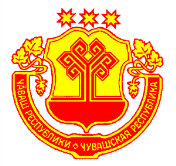 Информационный бюллетеньВестник Кильдюшевского сельского поселения Яльчикского районаУТВЕРЖДЕНРешением Собрания депутатов Кильдюшевского сельского поселения Яльчикского района № 1/2 “22” января 2008г.Чёваш РеспубликиЕлч.к район.+ир.кл. Шёхаль ял поселений.нДепутатсен пухёв.ЙЫШЁНУ2020=?январĕн 22-м.ш. №2/1+ир.кл. Шёхаль ял.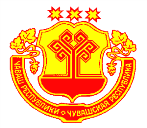 Чувашская  РеспубликаЯльчикский районСобрание депутатовКильдюшевскогосельского поселенияРЕШЕНИЕ«22» января 2020 г  №2/1  деревня Кильдюшево№ п/пДля физических лиц: ФИО, дата рожденияДля юридических лиц: наименование, ОГРНДля физических лиц: адрес места жительства (регистрации)Для юридических лиц: место нахождения, адресЗамечания и предложенияПодписьДата№ п/пДля физических лиц: ФИО, дата рожденияДля юридических лиц: наименование, ОГРНДля физических лиц: адрес места жительства (регистрации)Для юридических лиц: место нахождения, адресЧёваш РеспубликиЕлч.к район.+ир.кл. Шёхаль ял поселений.нДепутатсен пухёв.ЙЫШЁНУ 2020 =? январēн  22 -м.ш. №2/2+ир.кл. Шёхаль ял.Чёваш РеспубликиЕлч.к район.+ир.кл. Шёхаль ял поселений.нДепутатсен пухёв.ЙЫШЁНУ 2020 =? январēн  22 -м.ш. №2/2+ир.кл. Шёхаль ял.Чёваш РеспубликиЕлч.к район.+ир.кл. Шёхаль ял поселений.нДепутатсен пухёв.ЙЫШЁНУ 2020 =? январēн  22 -м.ш. №2/2+ир.кл. Шёхаль ял.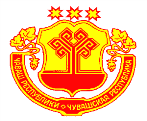 Чувашская  РеспубликаЯльчикский районСобрание депутатовКильдюшевскогосельского поселенияРЕШЕНИЕ«22» января    2020 г  № 2/2деревня КильдюшевоЧăваш РеспубликиЕлчĕк районĕ Çирĕклĕ  Шăхаль ял поселенийĕнадминистрацийĕХУШУ2020 ç январĕн 23-мĕшĕ №09/1Çирĕклĕ  Шăхаль ялĕ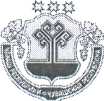 Чувашская РеспубликаЯльчикский районАдминистрацияКильдюшевского сельскогопоселенияРАСПОРЯЖЕНИЕ«23» января  2020 г №09/1деревня Кильдюшево№ п/пДанные о нахождении мест (площадок) накопления ТКО(сведения об адресе и (или) географических координатах)Данные о технических характеристиках мест (площадок) накопления ТКО(сведения об используемом покрытии, площади, количестве размещенных и планируемых к размещению контейнеров, и бункеров с указанием их объема)Данные о собственниках мест (площадок) накопления ТКО(для ЮЛ: полное наименование и ОГРН записи в ЕГРЮЛ, адрес; для ИП: Ф.И.О., ОГРН записи в ЕГРИП, адрес регистрации по месту жительства; для ФЛ: Ф.И.О., серия, номер и дата выдачи паспорта или иного документа, удостоверяющего личность, адрес регистрации по месту жительства, контактные данные)Данные об источниках образования твердых коммунальных отходов, которые складируются в местах (на площадках) накопления ТКО(сведения об одном или нескольких объектах капитального строительства, территории (части территории) поселения, при осуществлении деятельности, на которых у физических и юридических лиц образуются ТКО, складируемые в соответствующих местах (на площадках) накопления ТКО)         с. Новое Тинчурино         с. Новое Тинчурино         с. Новое Тинчурино         с. Новое Тинчурино         с. Новое Тинчурино1Контейнерная площадка №1с.Новое Тинчурино, ул. Центральная, Конструкция размерами     . х . высотой  из профилированного металлического листа (профнастил С-9) по стальному каркасу с крышей из профнастила на бетонной армированной основе толщиной .Администрация Кильдюшевского сельского поселения Яльчикского района Чувашской РеспубликиИНН 2120002860, КПП 212001001 Почтовый адрес: Российская Федерация, 429396, Чувашская Республика, Яльчикский район, д. Кильдюшево, ул. 40 лет Победы, д.19Адрес электронной почты: kildyushe@cap.ruНомер контактного телефона:8(83549) 64-3-25Жители с.Новое Тинчурино Яльчикского района2Контейнерная площадка №2с.Новое Тинчурино, ул. Центральная, 40м. Восточнее от д.60 (переулок)Конструкция размерами     . х . высотой  из профилированного металлического листа (профнастил С-9) по стальному каркасу с крышей из профнастила на бетонной армированной основе толщиной .Администрация Кильдюшевского сельского поселения Яльчикского района Чувашской РеспубликиИНН 2120002860, КПП 212001001 Почтовый адрес: Российская Федерация, 429396, Чувашская Республика, Яльчикский район, д. Кильдюшево, ул. 40 лет Победы, д.19Адрес электронной почты: kildyushe@cap.ruНомер контактного телефона:8(83549) 64-3-25Жители с.Новое Тинчурино Яльчикского района3Контейнерная площадка №3с.Новое Тинчурино, ул. Садовая,Конструкция размерами     . х . высотой  из профилированного металлического листа (профнастил С-9) по стальному каркасу с крышей из профнастила на бетонной армированной основе толщиной .Администрация Кильдюшевского сельского поселения Яльчикского района Чувашской РеспубликиИНН 2120002860, КПП 212001001 Почтовый адрес: Российская Федерация, 429396, Чувашская Республика, Яльчикский район, д. Кильдюшево, ул. 40 лет Победы, д.19Адрес электронной почты: kildyushe@cap.ruНомер контактного телефона:8(83549) 64-3-25Жители с.Новое Тинчурино Яльчикского района4Контейнерная площадка №4с.Новое Тинчурино, ул. Мостовая, Конструкция размерами     . х . высотой  из профилированного металлического листа (профнастил С-9) по стальному каркасу с крышей из профнастила на бетонной армированной основе толщиной .Администрация Кильдюшевского сельского поселения Яльчикского района Чувашской РеспубликиИНН 2120002860, КПП 212001001 Почтовый адрес: Российская Федерация, 429396, Чувашская Республика, Яльчикский район, д. Кильдюшево, ул. 40 лет Победы, д.19Адрес электронной почты: kildyushe@cap.ruНомер контактного телефона:8(83549) 64-3-25Жители с.Новое Тинчурино Яльчикского района 5Контейнерная площадка №5с.Новое Тинчурино, пер. Восточный, Конструкция размерами     . х . высотой  из профилированного металлического листа (профнастил С-9) по стальному каркасу с крышей из профнастила на бетонной армированной основе толщиной .Администрация Кильдюшевского сельского поселения Яльчикского района Чувашской РеспубликиИНН 2120002860, КПП 212001001 Почтовый адрес: Российская Федерация, 429396, Чувашская Республика, Яльчикский район, д. Кильдюшево, ул. 40 лет Победы, д.19Адрес электронной почты: kildyushe@cap.ruНомер контактного телефона:8(83549) 64-3-25Жители с.Новое Тинчурино Яльчикского района           д.Большая Ерыкла           д.Большая Ерыкла           д.Большая Ерыкла           д.Большая Ерыкла           д.Большая Ерыкла6Контейнерная площадка №6 д.Большая Ерыкла ул. Ерыклинская, Конструкция размерами     . х . высотой  из профилированного металлического листа (профнастил С-9) по стальному каркасу с крышей из профнастила на бетонной армированной основе толщиной .Администрация Кильдюшевского сельского поселения Яльчикского района Чувашской РеспубликиИНН 2120002860, КПП 212001001 Почтовый адрес: Российская Федерация, 429396, Чувашская Республика, Яльчикский район, д. Кильдюшево, ул. 40 лет Победы, д.19Адрес электронной почты: kildyushe@cap.ruНомер контактного телефона:8(83549) 64-3-25Жители д.Большая Ерыкла Яльчикского района        д.Кильдюшево        д.Кильдюшево        д.Кильдюшево        д.Кильдюшево        д.Кильдюшево7Контейнерная площадка №7д. Кильдюшево ул. 40 лет Победы, Конструкция размерами     . х . высотой  из профилированного металлического листа (профнастил С-9) по стальному каркасу с крышей из профнастила на бетонной армированной основе толщиной .Администрация Кильдюшевского сельского поселения Яльчикского района Чувашской РеспубликиИНН 2120002860, КПП 212001001 Почтовый адрес: Российская Федерация, 429396, Чувашская Республика, Яльчикский район, д. Кильдюшево, ул. 40 лет Победы, д.19Адрес электронной почты: kildyushe@cap.ruНомер контактного телефона:8(83549) 64-3-25Жители д.Кильдюшево Яльчикского района8Контейнерная площадка №8д. Кильдюшево ул. РодниковаяКонструкция размерами     . х . высотой  из профилированного металлического листа (профнастил С-9) по стальному каркасу с крышей из профнастила на бетонной армированной основе толщиной .Администрация Кильдюшевского сельского поселения Яльчикского района Чувашской РеспубликиИНН 2120002860, КПП 212001001 Почтовый адрес: Российская Федерация, 429396, Чувашская Республика, Яльчикский район, д. Кильдюшево, ул. 40 лет Победы, д.19Адрес электронной почты: kildyushe@cap.ruНомер контактного телефона:8(83549) 64-3-25Жители д.Кильдюшево Яльчикского района9Контейнерная площадка №9д. Кильдюшево ул. НагорнаяКонструкция размерами     . х . высотой  из профилированного металлического листа (профнастил С-9) по стальному каркасу с крышей из профнастила на бетонной армированной основе толщиной .Администрация Кильдюшевского сельского поселения Яльчикского района Чувашской РеспубликиИНН 2120002860, КПП 212001001 Почтовый адрес: Российская Федерация, 429396, Чувашская Республика, Яльчикский район, д. Кильдюшево, ул. 40 лет Победы, д.19Адрес электронной почты: kildyushe@cap.ruНомер контактного телефона:8(83549) 64-3-25Жители д.Кильдюшево Яльчикского района          д.Эмметево          д.Эмметево          д.Эмметево          д.Эмметево          д.Эмметево10Контейнерная площадка №10д. Эмметево ул. СвердловаКонструкция размерами     . х . высотой  из профилированного металлического листа (профнастил С-9) по стальному каркасу с крышей из профнастила на бетонной армированной основе толщиной .Администрация Кильдюшевского сельского поселения Яльчикского района Чувашской РеспубликиИНН 2120002860, КПП 212001001 Почтовый адрес: Российская Федерация, 429396, Чувашская Республика, Яльчикский район, д. Кильдюшево, ул. 40 лет Победы, д.19Адрес электронной почты: kildyushe@cap.ruНомер контактного телефона:8(83549) 64-3-25Жители д.Эмметево Яльчикского района11Контейнерная площадка №11д. Эмметево ул. КооперативнаяКонструкция размерами     . х . высотой  из профилированного металлического листа (профнастил С-9) по стальному каркасу с крышей из профнастила на бетонной армированной основе толщиной .Администрация Кильдюшевского сельского поселения Яльчикского района Чувашской РеспубликиИНН 2120002860, КПП 212001001 Почтовый адрес: Российская Федерация, 429396, Чувашская Республика, Яльчикский район, д. Кильдюшево, ул. 40 лет Победы, д.19Адрес электронной почты: kildyushe@cap.ruНомер контактного телефона:8(83549) 64-3-25 Жители д.Эмметево Яльчикского района          д.Шаймурзино          д.Шаймурзино          д.Шаймурзино          д.Шаймурзино          д.Шаймурзино12Контейнерная площадка №12д. Шаймурзино пер. им. А. МатросоваКонструкция размерами     . х . высотой  из профилированного металлического листа (профнастил С-9) по стальному каркасу с крышей из профнастила на бетонной армированной основе толщиной .Администрация Кильдюшевского сельского поселения Яльчикского района Чувашской РеспубликиИНН 2120002860, КПП 212001001 Почтовый адрес: Российская Федерация, 429396, Чувашская Республика, Яльчикский район, д. Кильдюшево, ул. 40 лет Победы, д.19Адрес электронной почты: kildyushe@cap.ruНомер контактного телефона:8(83549) 64-3-25Жители д.Шаймурзино  Яльчикского района13Контейнерная площадка №13д. Шаймурзино ул. МостоваяКонструкция размерами     . х . высотой  из профилированного металлического листа (профнастил С-9) по стальному каркасу с крышей из профнастила на бетонной армированной основе толщиной .Администрация Кильдюшевского сельского поселения Яльчикского района Чувашской РеспубликиИНН 2120002860, КПП 212001001 Почтовый адрес: Российская Федерация, 429396, Чувашская Республика, Яльчикский район, д. Кильдюшево, ул. 40 лет Победы, д.19Адрес электронной почты: kildyushe@cap.ruНомер контактного телефона:8(83549) 64-3-25Жители д.Шаймурзино  Яльчикского района           д. Полевые Пинеры           д. Полевые Пинеры           д. Полевые Пинеры           д. Полевые Пинеры           д. Полевые Пинеры14Контейнерная площадка №14д. Полевые Пинеры ул. ЦентральнаяКонструкция размерами     . х . высотой  из профилированного металлического листа (профнастил С-9) по стальному каркасу с крышей из профнастила на бетонной армированной основе толщиной .Администрация Кильдюшевского сельского поселения Яльчикского района Чувашской РеспубликиИНН 2120002860, КПП 212001001 Почтовый адрес: Российская Федерация, 429396, Чувашская Республика, Яльчикский район, д. Кильдюшево, ул. 40 лет Победы, д.19Адрес электронной почты: kildyushe@cap.ruНомер контактного телефона:8(83549) 64-3-25Жители д.Полевые Пинеры  Яльчикского района15Контейнерная площадка №15д. Полевые Пинеры ул. ПриовражнаяКонструкция размерами     . х . высотой  из профилированного металлического листа (профнастил С-9) по стальному каркасу с крышей из профнастила на бетонной армированной основе толщиной .Администрация Кильдюшевского сельского поселения Яльчикского района Чувашской РеспубликиИНН 2120002860, КПП 212001001 Почтовый адрес: Российская Федерация, 429396, Чувашская Республика, Яльчикский район, д. Кильдюшево, ул. 40 лет Победы, д.19Адрес электронной почты: kildyushe@cap.ruНомер контактного телефона:8(83549) 64-3-25Жители д.Полевые Пинеры  Яльчикского района             с. Кушелга             с. Кушелга             с. Кушелга             с. Кушелга             с. Кушелга16Контейнерная площадка №16с. Кушелга ул. ЛуговаяКонструкция размерами     . х . высотой  из профилированного металлического листа (профнастил С-9) по стальному каркасу с крышей из профнастила на бетонной армированной основе толщиной .Администрация Кильдюшевского сельского поселения Яльчикского района Чувашской РеспубликиИНН 2120002860, КПП 212001001 Почтовый адрес: Российская Федерация, 429396, Чувашская Республика, Яльчикский район, д. Кильдюшево, ул. 40 лет Победы, д.19Адрес электронной почты: kildyushe@cap.ruНомер контактного телефона:8(83549) 64-3-25Жители с. Кушелга  Яльчикского района17Контейнерная площадка №17с. Кушелга ул. Центральная, 20м. Западнее от д. №5Конструкция размерами     . х . высотой  из профилированного металлического листа (профнастил С-9) по стальному каркасу с крышей из профнастила на бетонной армированной основе толщиной .Администрация Кильдюшевского сельского поселения Яльчикского района Чувашской РеспубликиИНН 2120002860, КПП 212001001 Почтовый адрес: Российская Федерация, 429396, Чувашская Республика, Яльчикский район, д. Кильдюшево, ул. 40 лет Победы, д.19Адрес электронной почты: kildyushe@cap.ruНомер контактного телефона:8(83549) 64-3-25Жители с. Кушелга  Яльчикского района18Контейнерная площадка №18с. Кушелга ул. ЦентральнаяКонструкция размерами     . х . высотой  из профилированного металлического листа (профнастил С-9) по стальному каркасу с крышей из профнастила на бетонной армированной основе толщиной .Администрация Кильдюшевского сельского поселения Яльчикского района Чувашской РеспубликиИНН 2120002860, КПП 212001001 Почтовый адрес: Российская Федерация, 429396, Чувашская Республика, Яльчикский район, д. Кильдюшево, ул. 40 лет Победы, д.19Адрес электронной почты: kildyushe@cap.ruНомер контактного телефона:8(83549) 64-3-25Жители с. Кушелга  Яльчикского района